Коммерческое предложение от 11.08.2022 г.Компания «Кессборер» совместно с официальным дилером по РФ ООО "МаксКар" благодарит Вас за интерес к продукции Kässbohrer. Ссылаясь на Ваш запрос, ниже представлены коммерческие условия и технические характеристики продукта.Самосвальный полуприцеп DL 50 AL демонстрирует потрясающую надёжность и долговечность благодаря сверхпрочному шасси и кузову в самых сложных условиях при температурах до – 40° ССамосвальный алюминиевый полуприцеп Kässbohrer DL 50 м³, 2022 г.в., вин WKVDAC60300114733 в наличии в г. Ясногорск.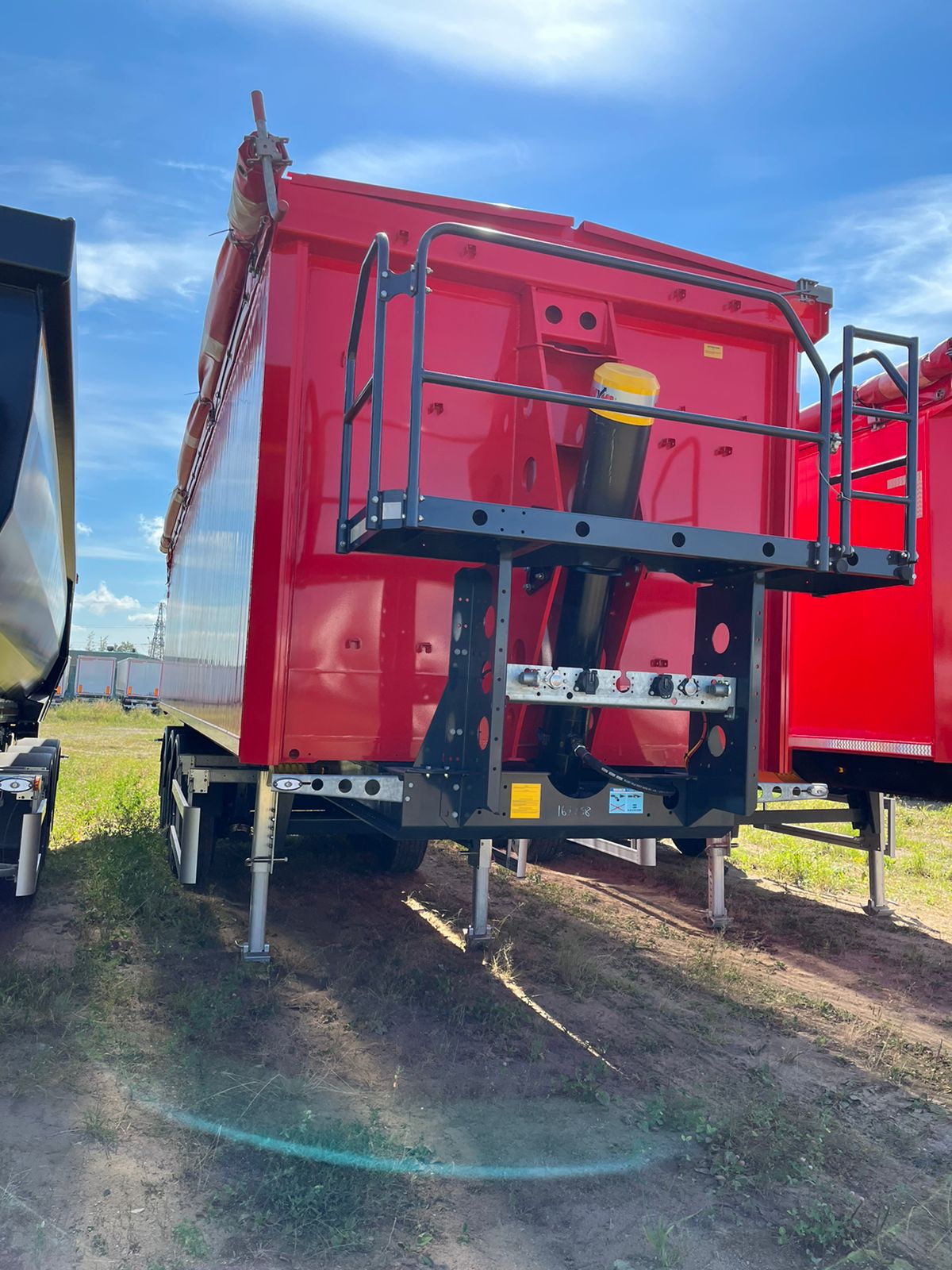 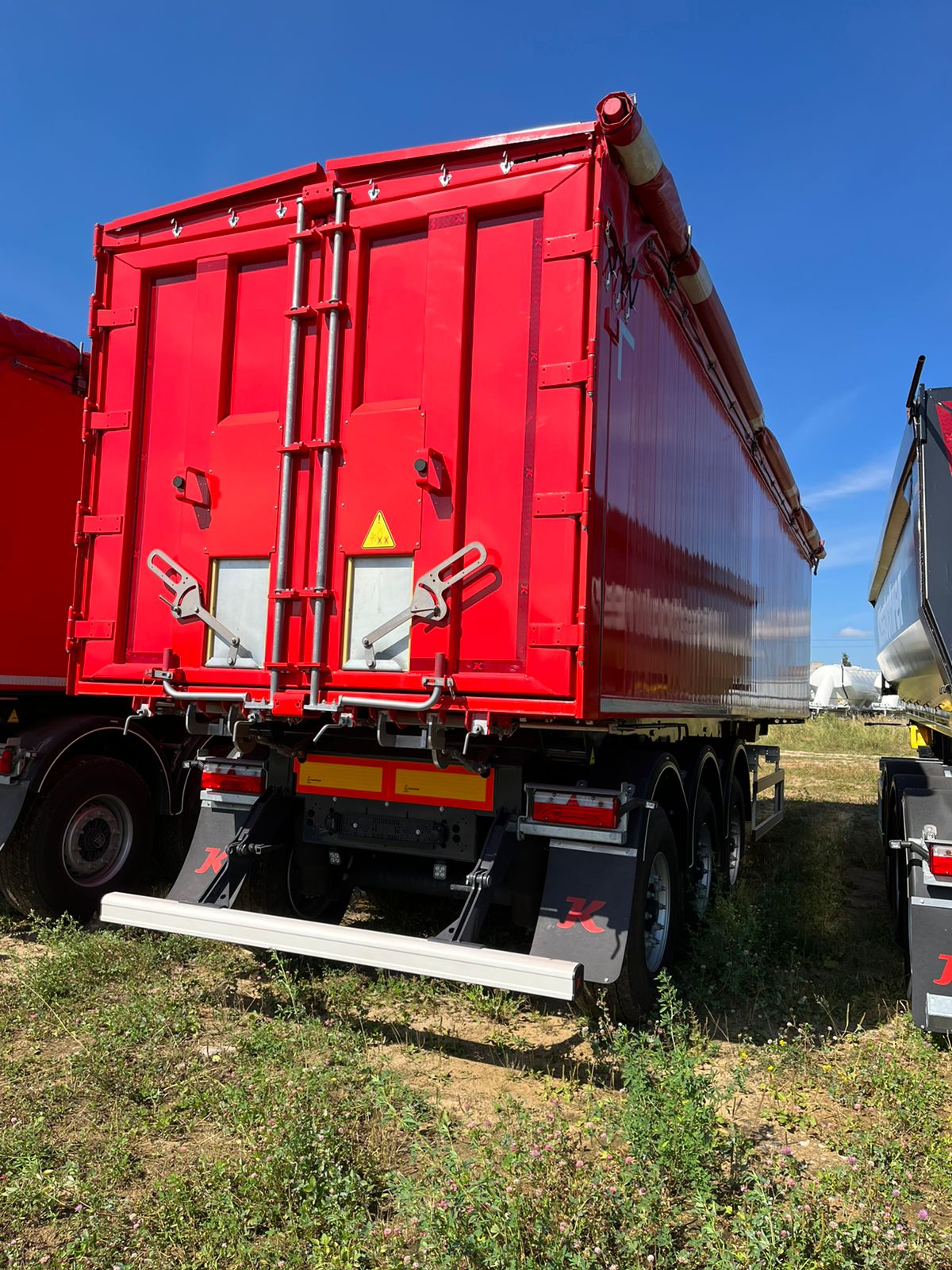 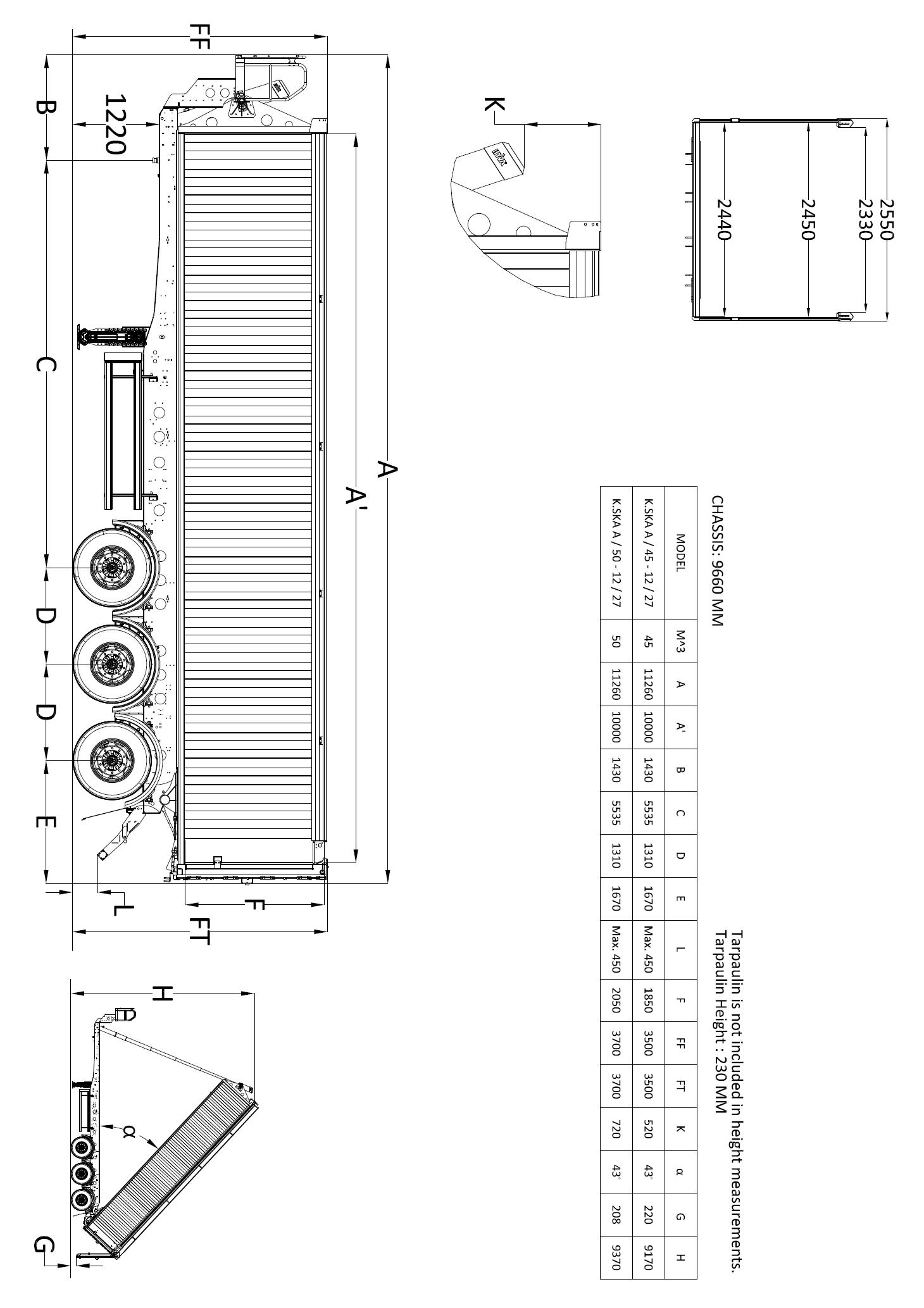 K.SKSКоммерческое предложение.Видео на ютубе:https://www.youtube.com/watch?v=R64pl2r1K6ghttps://www.youtube.com/watch?v=D84A1xcvAfU&t=17shttps://www.youtube.com/watch?v=FB5xwTVWokoскачать фото с сайта:https://www.maxcar54.ru/catalog/pritsepy-i-polupritsepy/samosvalnye/samosvalnyy-polupritsep-kassbohrer-dl-45-al-2022-g-v-v-nalichii-/Внимание: В спецификации указаны стандартные параметры.      При изменении параметров стоимость и срок производства увеличиваются.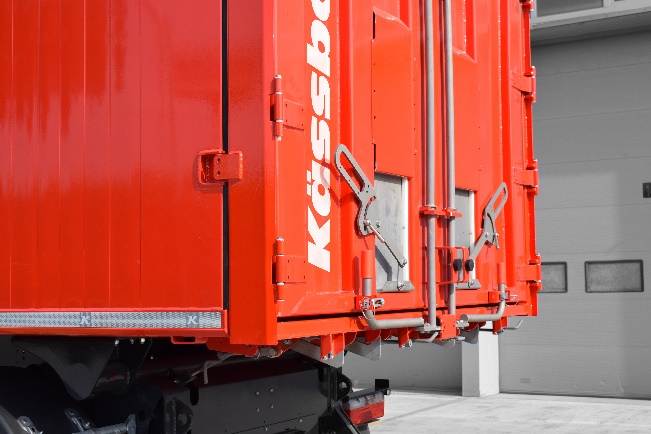 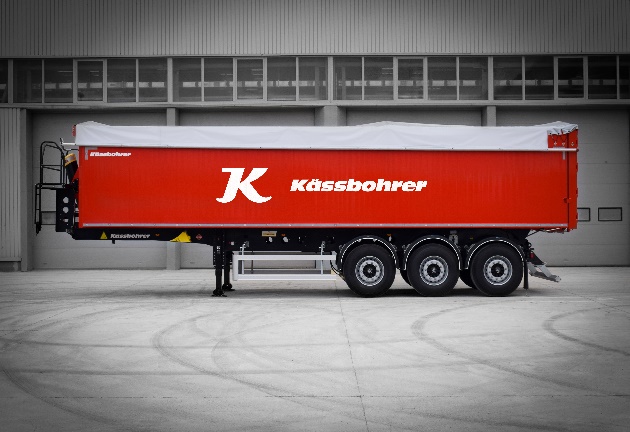 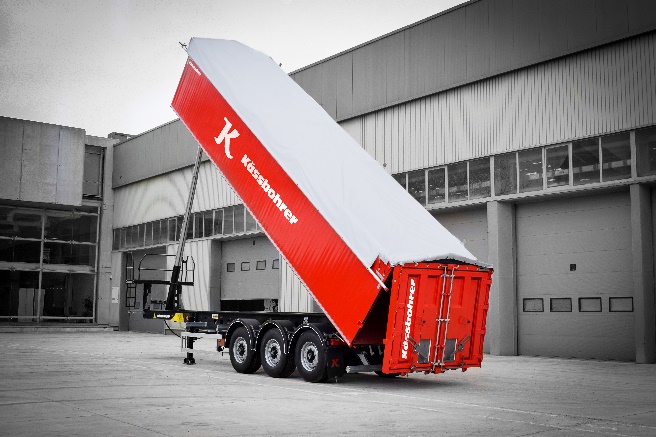 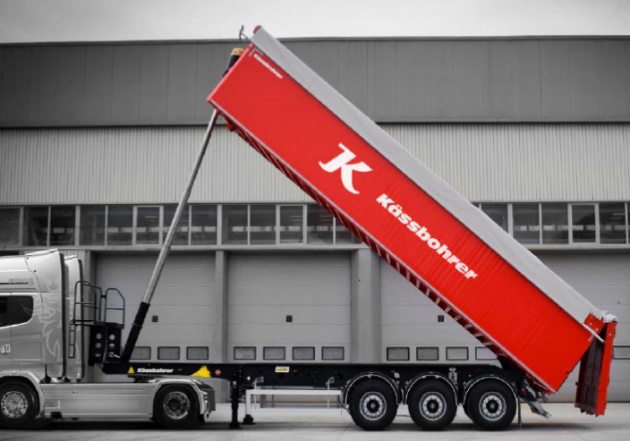 Действие данного Коммерческого предложения до 15.08.2022 г.С уважением, Карнаков Вячеслав Владимирович
директор ООО "МаксКар"
8 (383) 233-32-53
8-913-752-39-76
8-913-477-09-39 (служебный)
стоянка – федеральная трасса Р-254, Новосибирская область,
п. Садовый, ул. Пасечная, 10
(пост ГИБДД, гостиница «У самовара»)
maxcar54@mail.ruwww.maxcar54.ru – наш сайтhttps://www.youtube.com/channel/UCIiFI5uro5xB8fkw0N0pyRg/videos - наш канал на Youtubehttps://www.instagram.com/maxcar54ru/ - наша страница в Instagramhttps://t.me/maxcar54 - наш Телеграмм каналhttps://zen.yandex.ru/id/622dca62cbc61a17d67cd6b3 - наш аккаунт в Яндекс Дзене https://vk.com/maxcar54 - наша группа в ВК https://rutube.ru/channel/24531068/ - наш канал на RuTubeПроизводительKässbohrerСтрана производстваТурцияТип ТСПолуприцепКатегория ТСПолуприцеп самосвалСтоимость за ед. товара 82 000 евро по курсу ЦБ РФСрок поставкиВ наличии в г. Ясногорск Тульской областиГод изготовления2022Гарантия1 год.Технические характеристикиТехнические характеристикиОбщая длина, мм11260Длина надстройки, мм10000Общая ширина, мм2550Колёсная база, мм6845Ширина шасси, мм1300Ширина надстройки, мм2450Погрузочная высота, мм3700Полная высота, мм3700Высота ССУ, мм1220 Положение сцепного шкворня1Сцепной шквореньСтандарт 2”Расстояние между осями, мм1310Собственная масса, кг6250Нагрузка на ССУ, кг12000Нагрузка на оси, кг27000Разрешённая полная масса полуприцепа, кг39000 Объём кузова, м350КомплектацияКомплектацияОси3 x 9 т, BPW с пневматической подвеской и дисковыми тормозамиПодъёмная ось1-я ось подъёмная, автоматическаяШины 6 шт. Шины 385/65/ R 22.5 (марка: выбор Kassbohrer)Тип колесных дисковСтальные, выбор  KassbohrerДержатель запасного колесаНет Опорное устройство24 т. Механическое, алюминиевое Тормозная системаДвухконтурная электропневматическая тормозная система WABCO марки EBS 2S/2M с антиблокировочной системой (ABS) и система контроля наклона (RSS) в соответствии с Правилами UN ECE R13ЭлектросистемаAspöck. Осветительная установка со светодиодными боковыми габаритными  фонарями 24 B и контактными разъемами 2х7 и 1х15ШассиВысокопрочное сварное шасси из стали S700, состоящее из двух сварных продольных балок «I» формы с поперечными балками на необходимом расстоянии в соответствии с ISO 1726-2 и ISO 1726КTLЭлектрокатафорезная обработка шасси. 10 лет гарантия от сквозной коррозии.Система крепления кузова/поглощения вибрацийСистема крепления кузова/поглощения вибраций "Body Fix"БалконПлощадка для работы с пологомГидравлическая система5-ти ступенчатый гидроцилиндр HYVAПротивоподкатная боковая защитаАлюминиевая противоподкатная защита по бокам согласно UN ECE R73Задний противоподкатный брусРегулируемый по высоте противоподкатный брус.КрыльяПластиковые крылья над каждым из колёс + брызговики на задних крыльяхКонструкция самосвального кузоваПрофили с внутренней толщиной стенок 4 мм, толщиной наружной стенки 2 мм, общей толщиной 40 мм и длиной 500 мм вдоль боковой стенки. Конструкция пола состоит из алюминия толщиной 8 мм. сзади, в то время как алюминиевые листы средней и передней части тоньше, чтобы поддерживать оптимизированную по весу верхнюю конструкцию.Самосвальный кузовКонструкция пола из алюминиевого сплава толщиной 8 мм. в задней части и 6 мм. в передней.Самосвальный кузовБоковые стенки изготовлены из алюминиевого профиля с толщиной: 4 мм. с внутренней стороны и 2 мм. с наружней. Общая толщина панели 40 мм. Ширина панели 500 мм., устойчивы к истиранию и ударам.Самосвальный кузовПередняя часть изготовлена из алюминиевого сплава толщиной 5 мм. , устойчива к истиранию и ударам.Самосвальный кузовЗадний борт изготовлен из алюминиевого сплава толщиной 5 мм. , устойчив к истиранию и ударам. Имеет конструкцию борт/ворота с двумя зерновыми люками.ПологСкатывающийся в рулон полог, вкл. в алюминиевую трубу и рукоятку. Плотность материала 680 г/м2. Сворачивается на правую сторону.Система помощи при разгрузкеСистема помощи при разгрузке обеспечивает автоматический спуск воздуха из пневмосистемы задней оси для достижения устойчивости.Система предупреждения от опрокидыванияСистема предупреждения от опрокидывания "Tilt Alert" предупреждает водителя о критическом отклонении на неровной разгрузочной поверхности при отклонении более 3°Система предотвращения от движения при разгрузкеОснащен специальной "предохранительной" функцией тормозной системы, которая предотвращает движение при выполнении операции разгрузки.Противооткатные упоры 2 шт. пластиковые противооткатные башмаки Рабочий свет2 шт. дополнительные лампы синхронизированные с фонарями заднего ходаЦвет шассиMB 7350. Серый. Цвет надстройкиRAL 3020. Красный.Цвет тентаRAL 3002. Красный.